Elenco e Qualifiche dei Presenti:SommarioRequisito R4.B: Qualità dei DipartimentiIl sistema di AQ della ricerca e della terza missione è efficace, definito nei suoi ordinamenti programmatici dall'Ateneo e perseguito dai Dipartimenti e dalle strutture assimilabili.Riferimenti normativi:Linee Guida AVA per l’accreditamento periodico delle Sedi e dei corsi di studio universitari (Requisito R3: Qualità dei corsi di studio):Linee Guida per l'Accreditamento Periodico – ANVUR – Agenzia Nazionale di Valutazione del Sistema Universitario e della RicercaLinee guida PQA UNIMORELinee Guida PQAIndicatore R4.BObiettivo: accertare che i Dipartimenti definiscano e mettano in atto strategie per il miglioramento della qualità della ricerca coerentemente alla programmazione strategica dell’Ateneo e che dispongano delle risorse necessarie.R4.B.1 – Definizione delle linee strategicheAspetti da considerare:Il Dipartimento ha definito una propria strategia sulla ricerca e le sue eventuali ricadute nel contesto sociale (Terza Missione), con un programma complessivo e obiettivi specifici definiti in base alle proprie potenzialità e al proprio progetto culturale?Gli obiettivi proposti sono plausibili e coerenti con le politiche e le linee strategiche di Ateneo?Sono compatibili con le potenzialità e gli obiettivi generali del Dipartimento e tengono anche conto dei risultati della VQR, della SUA-RD e da eventuali altre iniziative di valutazione della ricerca e della terza missione attuate dall'Ateneo?Dispone di un'organizzazione funzionale a realizzare la propria strategia?Analisi documentale…………Breve commento/analisi dei documenti:…..…..Valutazione Il Dipartimento ha definito una propria strategia sulla ricerca e le sue eventuali ricadute nel contesto sociale (Terza Missione), con un programma complessivo e obiettivi specifici definiti in base alle proprie potenzialità e al proprio progetto culturale?Gli obiettivi proposti sono plausibili e coerenti con le politiche e le linee strategiche di Ateneo?Sono compatibili con le potenzialità e gli obiettivi generali del Dipartimento e tengono anche conto dei risultati dellaDispone di un'organizzazione funzionale a realizzare la propria strategia?Raccomandazioni:Segnalazioni: R3.B.2 - Valutazione dei risultati e interventi migliorativiAspetti da considerare:Il Dipartimento analizza periodicamente gli esiti del monitoraggio dei risultati della ricerca condotta al proprio interno, svolto attraverso la SUA-RD, eventualmente integrata da altre iniziative specifiche? Vengono condotte analisi convincenti dei successi conseguiti, degli eventuali problemi e delle loro cause?Le azioni migliorative proposte sono plausibili e realizzabili?Ne viene monitorata adeguatamente l’efficacia?Analisi documentale…………Breve commento/analisi dei documenti:…..…..Valutazione Il Dipartimento analizza periodicamente gli esiti del monitoraggio dei risultati della ricerca condotta al proprio interno, svolto attraverso la SUA-RD, eventualmente integrata da altre iniziative specifiche? Vengono condotte analisi convincenti dei successi conseguiti, degli eventuali problemi e delle loro cause?Le azioni migliorative proposte sono plausibili e realizzabili?Ne viene monitorata adeguatamente l’efficacia?Raccomandazioni:Segnalazioni: R4.B.3 - Definizione e pubblicizzazione dei criteri di distribuzione delle risorseAspetti da considerare:Il Dipartimento indica con chiarezza i criteri e le modalità di distribuzione interna delle risorse (economiche e di personale), coerentemente con il programma strategico proprio e dell'Ateneo?Sono specificati i criteri di distribuzione di eventuali incentivi e premialità?Tali criteri sono coerenti con le linee strategiche dell'Ateneo, le indicazioni e metodologie della VQR, della SUA-RD e di eventuali altre iniziative di valutazione della ricerca e della terza missione attuate dall'Ateneo?Analisi documentale…………Breve commento/analisi dei documenti:…..…..Valutazione Il Dipartimento indica con chiarezza i criteri e le modalità di distribuzione interna delle risorse (economiche e di personale), coerentemente con il programma strategico proprio e dell'Ateneo?Sono specificati i criteri di distribuzione di eventuali incentivi e premialità?Tali criteri sono coerenti con le linee strategiche dell'Ateneo, le indicazioni e metodologie della VQR, della SUA-RD e di eventuali altre iniziative di valutazione della ricerca e della terza missione attuate dall'Ateneo?Raccomandazioni:Segnalazioni:R4.B.4 - Dotazione di personale, strutture e servizi di supporto alla ricercaAspetti da considerare:Sono disponibili adeguate strutture e risorse di sostegno alla ricerca e, in particolare, ai Dottorati di Ricerca (se presenti)? (E.g.  Spazi, biblioteche, laboratori, infrastrutture IT...)I servizi di supporto alla ricerca di Ateneo assicurano un sostegno efficace alle attività del Dipartimento?Esiste un'attività di verifica da parte dell'Ateneo della qualità del supporto fornito a docenti, ricercatori e dottorandi nelle loro attività di ricerca?I servizi sono facilmente fruibili dai dottorandi, ricercatori e docenti del Dipartimento?Esiste una programmazione del lavoro svolto dal personale tecnico-amministrativo, corredata da responsabilità e obiettivi e che sia coerente con il progetto del Dipartimento?Analisi documentale………Breve commento/analisi dei documenti:………Valutazione Sono disponibili adeguate strutture e risorse di sostegno alla ricerca e, in particolare, ai Dottorati di Ricerca (se presenti)? (E.g.  Spazi, biblioteche, laboratori, infrastrutture IT...)I servizi di supporto alla ricerca di Ateneo assicurano un sostegno efficace alle attività del Dipartimento?Esiste un'attività di verifica da parte dell'Ateneo della qualità del supporto fornito a docenti, ricercatori e dottorandi nelle loro attività di ricerca?I servizi sono facilmente fruibili dai dottorandi, ricercatori e docenti del Dipartimento?Esiste una programmazione del lavoro svolto dal personale tecnico-amministrativo, corredata da responsabilità e obiettivi e che sia coerente con il progetto del Dipartimento?RaccomandazioniSegnalazioni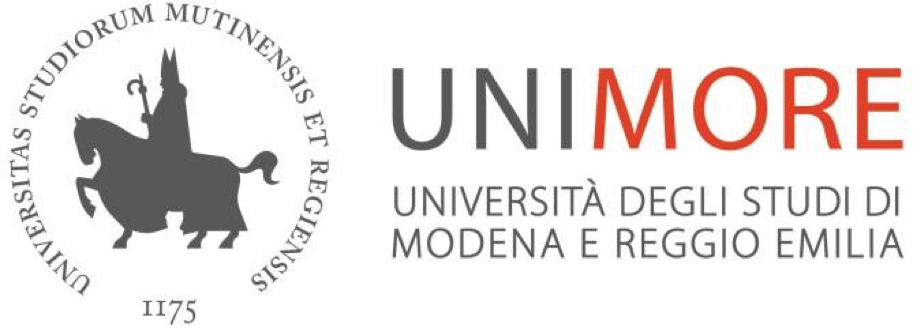 Relazione di valutazione del Dipartimento di ……Requisito di qualità R4.BValutatori: ….Data: ….